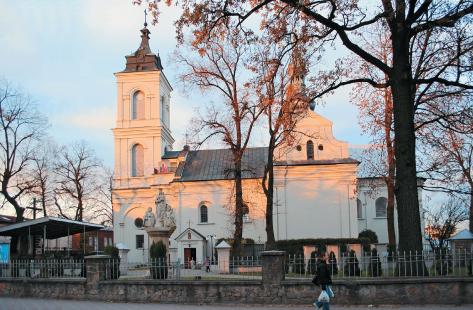 Regulamin konkursu plastycznego: „Cudze chwalicie, swego nie znacie ….”1.	Organizatorem konkursu są nauczyciele świetlicy szkolnej ZPO nr 1 we Włoszczowie.2.	Konkurs jest przeznaczony dla uczniów korzystających ze świetlicy szkolnej. 3.	Cele konkursu:1)	pogłębianie i poszerzanie wiedzy o historii i losach postaci, które przez swoją działalność wywarły znaczący wpływ na dzieje naszego powiatu, poszczególnych miejscowości i ich mieszkańców,2)	umacnianie więzi emocjonalnej z „małą ojczyzną”,3)	wyrabianie przekonania o powinności gruntownego poznania dziedzictwa kulturowego własnej okolicy.4.  Głównym zadaniem uczniów startujących w konkursie, jest przedstawienie na kartce A4      wykonanej samodzielnie pracy plastycznej miejsca przyrody, budynku, postaci, pomnika, które ma szczególne znaczenie dla naszej małej ojczyzny, czyli naszego powiatu. 5.	Organizacja i przebieg konkursu:1)	uczniowie startujący w konkursie wykonują pracę i przesyłają na adres mailowy opiekunów:           matros_ewelina.zpo1-tlw@wp.pl            pyka_justyna.zpo1-tlw@wp.pl          cieslak_j.zpo1-tlw@wp.pl2)	ocenie podlegają: samodzielność i inwencja w realizowaniu zadania;3)	dyskwalifikacji podlegają prace, które zostaną uznane za niesamodzielne;4)	prace należy przesłać do 30.11.2020 roku;5)	do pracy musi zostać dołączone oświadczenie następującej treści: „Wyrażam zgodę na wykorzystanie udzielonych informacji na stronie szkoły przez świetlicę szkolna ZPO nr 1”. Oświadczenie musi zostać podpisane przez ucznia, jego prawnego opiekuna (rodzica) a także opatrzone datą;7)	jury konkursu zapozna się ze zgromadzonymi pracami, oceni je i wyda werdykt;8)	najciekawsze, wybrane prace zostaną nagrodzone;9)	werdykt jury jest ostateczny;13)	złożenie pracy, podpisanie oświadczenia jest równoznaczne z uznaniem niniejszego.                                                            Wychowawcy świetlicy